KAJIAN MAQOSID ASY-SYARI’AH TENTANG PEMBERIAN WASIAT WAJIBAH BAGI ANAK ANGKAT DALAM KHI PASAL 209SkripsiDiajukan Sebagai Syarat UntukMemperoleh Gelar Sarjana Program Strata Satu (S1)Dalam Ilmu Syari’ah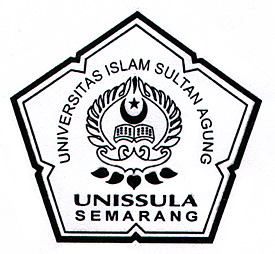 Oleh:JIHAD ARIF SHOLIKHIN	30501302563PROGRAM STUDI AKHWAL SYAKHSIYAHJURUSAN SYARIAHFAKULTAS AGAMA ISLAMUNIVERSITAS ISLAM SULTAN AGUNGSEMARANG2017